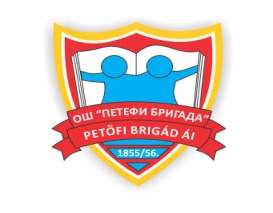 Oсновна школа “Петефи бригада“Кула16. Дивизије 34Тел: 025/723-944 ;  723-375Факс: 025/723-375e-mail: ospetefibrigada@gmail.comПиб:100261521;Шифра делатности: 80101;Мат.број:08005176;
Одговорно лице:Пожар Чаба;Начин финансирања:БуџетПРИЈЕМ РОДИТЕЉА КОД ОДЕЉЕЊСКИХ СТАРЕШИНА И ПРЕДМЕТНИХ НАСТАВНИКАПријем родитеља се одвија у термину од 07:30 до 13:00  часова, уз претходни договор са одељењским старешином, а за пријем код предметног наставника, родитељ заказује пријем у сарадњи са одељенским старешином. 
Одељењски старешина је у обавези да истог родитеља именом и презименом најави на портирници школе као и да обавести предметног наставника о посети родитеља. У случају да родитељ нема заказан термин неће бити пуштен у школу.